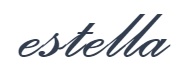 Έκπτωση 15% στις υπηρεσίες μασάζ και αποτρίχωσης και 10% στις υπηρεσίες μανικιούρ, πεντικιούρ.


Παρατηρήσεις:Για να ισχύσουν οι προσφορές, κάθε μέλος του Συλλόγου θα πρέπει να επιδεικνύει την κάρτα μέλους του, πριν την έκδοση του λογαριασμού.Οι παραπάνω εκπτώσεις, ισχύουν επί των τιμών καταλόγου μας και δεν συνδυάζονται με τυχόν άλλες προσφορές.Παρακαλούμε όπως εγγραφείτε στο newsletter του estella ώστε να ενημερώνεστε για ότι νεότερο στο:https://www.facebook.com/Estella-340805639732852/